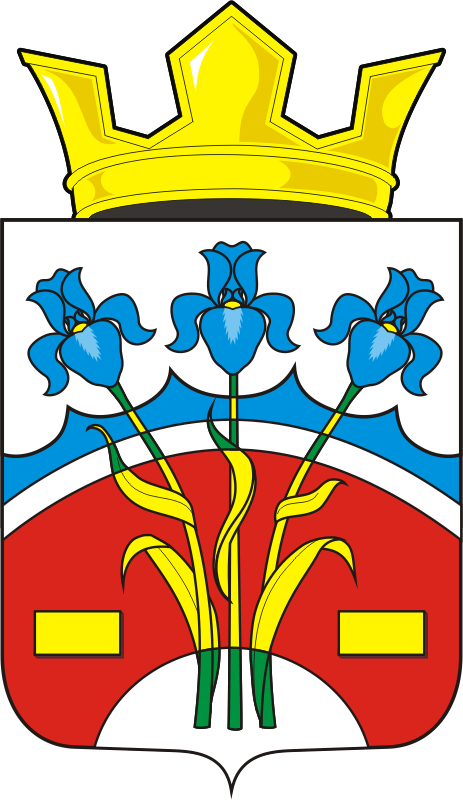 АДМИНИСТРАЦИЯ ФЕДОРОВСКОГО ПЕРВОГО СЕЛЬСОВЕТА САРАКТАШСКОГО РАЙОНА ОРЕНБУРГСКОЙ ОБЛАСТИП Р О Т О К О Л № 1заседания комиссии по проведению опроса граждан, проживающих в селе Федоровка Первая Саракташского района Оренбургской областиДата проведения: 04 августа 2021 года Время проведения: 16.00 часовМесто проведения: администрация Федоровского Первого сельсоветаПриглашенные:Настоящий протокол составлен в соответствии с решением Совета депутатов Федоровского Первого сельсовета Саракташского района Оренбургской области от  23.06.2021  № 35 «О назначении опроса граждан «Об участии в проекте развития общественной инфраструктуры, основанном на местных инициативах на территории муниципального образования Федоровский Первый сельсовет Саракташского района Оренбургской области».Председатель комиссии: Корольков Евгений Александрович, общественник, житель с. Федоровка Первая;Заместитель председателя комиссии: Лазарева Валентина Александровна, общественник, житель с. Федоровка Первая, заведующая ДК с. Федоровка Первая Саракташского района;Секретарь: Шиналеева Ильмира Валерьевна, общественник, житель с. Федоровка Первая, культорганизатор ДК с. Федоровка Первая Саракташского района, многодетная мама;Члены комиссии:Чикунова Анна Владимировна, общественник, житель с. Федоровка Первая, уборщик служебных полномочий ДК с. Федоровка Первая Саракташского района.Бочаров Александр Сергеевич, общественник, житель с. Федоровка Первая, заведующий библиотеки с. Федоровка Первая Саракташского района.Срок проведения опроса граждан: с 31 июля 2021 года по 04 августа 2021 года;Место проведения опроса граждан: с. Федоровка Первая Саракташского района Оренбургской области;Цель опроса: выявление мнения жителей, проживающих в с. Федоровка Первая Саракташского района Оренбургской области, и его учет при выявлении приоритетных направлений для формирования проектов инициативного бюджетирования на территории села Федоровка Первая Саракташского района Оренбургской области,Вопросы, вынесенные на опрос граждан: 1. Какой из перечисленных объектов общественной инфраструктуры Вы считаете наиболее приоритетным для участия в инициативном бюджетировании на 2022 год? (Выберите один из вариантов)Ваше предложение ______________________________________________2. Определите сумму софинансирования проекта населением (Выберите один из вариантов):3. Согласны ли Вы на трудовое участие в реализации проекта на безвозмездной основе.Ваше предложение ______________________________________________Использованная методика опроса граждан: заполнение опросного листа путем выбора одного из предложенных вариантов либо указания своего варианта ответа.Минимальная численность жителей села Федоровка Первая Саракташского района Оренбургской области, принявших участие в указанном опросе и чьи опросные листы признаны действительными, составляет 150 человек.Комиссия по проведению опроса граждан, проживающих в селе Федоровка Первая Саракташского района Оренбургской области, установила:Число граждан, принявших участие в опросе – 220 человек;Число опросных листов, оказавшихся недействительными – 0 шт;Число участников опроса за ремонт асфальтобетонного покрытия ул. Кирова (от автомобильной дороги Каменноозерное-Медногорск до пер. Придорожный) в с. Федоровка Первая Саракташского района Оренбургской области – 210 человек;Число участников опроса, готовых участвовать в софинансировании проекта «Ремонт асфальтобетонного покрытия ул. Кирова (от автомобильной дороги Каменноозерное-Медногорск до пер. Придорожный) в с. Федоровка Первая Саракташского района Оренбургской области» в сумме 1000 рублей – 110 человек.Число участников опроса, готовых участвовать в софинансировании проекта «Ремонт асфальтобетонного покрытия ул. Кирова (от автомобильной дороги Каменноозерное-Медногорск до пер. Придорожный) в с. Федоровка Первая Саракташского района Оренбургской области» в сумме 1500 рублей – 40 человек.Число участников опроса, готовых участвовать в софинансировании проекта «Ремонт асфальтобетонного покрытия ул. Кирова (от автомобильной дороги Каменноозерное-Медногорск до пер. Придорожный) в с. Федоровка Первая Саракташского района Оренбургской области» в сумме 500 рублей – 60 человек.Число участников опроса, согласных  на трудовое участие в реализации проекта «Ремонт асфальтобетонного покрытия ул. Кирова (от автомобильной дороги Каменноозерное-Медногорск до пер. Придорожный) в с. Федоровка Первая Саракташского района Оренбургской области»  на безвозмездной основе – 150 человек.Число участников опроса, не согласных  на трудовое участие в реализации проекта «Ремонт асфальтобетонного покрытия ул. Кирова (от автомобильной дороги Каменноозерное-Медногорск до пер. Придорожный) в с. Федоровка Первая Саракташского района Оренбургской области»  на безвозмездной основе – 60 человека.Число участников опроса за проект «Обустройство парковой зона по адресу: с. Федоровка Первая ул. Кирова д. 1А» – 5 человек;Число участников опроса, готовых участвовать в софинансировании проекта «Обустройство парковой зона по адресу: с. Федоровка Первая ул. Кирова д. 1А» в сумме 1000 рублей – 5 человек.Число участников опроса, готовых участвовать в софинансировании проекта «Обустройство парковой зона по адресу: с. Федоровка Первая ул. Кирова д. 1А» в сумме 1500 рублей – 0 человек.Число участников опроса, готовых участвовать в софинансировании проекта «Обустройство парковой зона по адресу: с. Федоровка Первая ул. Кирова д. 1А» в сумме 500 рублей – 0 человек. Число участников опроса, согласных  на трудовое участие в реализации проекта «Обустройство парковой зона по адресу: с. Федоровка Первая ул. Кирова д. 1А»  на безвозмездной основе – 05 человек. Число участников опроса, не согласных на трудовое участие в реализации проекта «Обустройство парковой зона по адресу: с. Федоровка Первая ул. Кирова д. 1А»  на безвозмездной основе – 0 человек.Число участников опроса за проект «Обустройство центральной площади по адресу: с. Федоровка Первая ул. Кирова д.1» – 05 человек;Число участников опроса, готовых участвовать в софинансировании проекта «Обустройство центральной площади по адресу: с. Федоровка Первая ул. Кирова д.1» в сумме 1000 рублей – 05 человек.Число участников опроса, готовых участвовать в софинансировании проекта «Обустройство центральной площади по адресу: с. Федоровка Первая ул. Кирова д.1» в сумме 1500 рублей – 0 человек.Число участников опроса, готовых участвовать в софинансировании проекта «Обустройство центральной площади по адресу: с. Федоровка Первая ул. Кирова д.1» в сумме 500 рублей – 0 человек. Число участников опроса, согласных  на трудовое участие в реализации проекта «Обустройство центральной площади по адресу: с. Федоровка Первая ул. Кирова д.1»  на безвозмездной основе – 05 человек. Число участников опроса, не согласных на трудовое участие в реализации проекта «Обустройство центральной площади по адресу: с. Федоровка Первая ул. Кирова д.1»  на безвозмездной основе – 0 человек.Комиссия по проведению опроса граждан, проживающих в селе Федоровка Первая Саракташского района Оренбургской области, решила:Признать опрос граждан, проживающих в селе Федоровка Первая Саракташского района Оренбургской области, состоявшимся.Считать первый вопрос, вынесенный на опрос граждан, одобренным;Считать второй вопрос, вынесенный на опрос граждан, одобренным;Считать третий вопрос, вынесенный на опрос граждан, одобренным;В результате подсчета количество голосов граждан распределилось следующим образом:Определение наиболее приоритетного объекта общественной инфраструктуры для участия в инициативном бюджетировании на 2022 год:Ремонт асфальтобетонного покрытия ул. Кирова (от автомобильной дороги Каменноозерное-Медногорск до пер. Придорожный) в с. Федоровка Первая Саракташского района Оренбургской области – 210 человек;Обустройство парковой зона по адресу: с. Федоровка Первая ул. Кирова д. 1А – 05 человек;Обустройство центральной площади по адресу: с. Федоровка Первая ул. Кирова д.1 – 05 человек;Определение суммы софинансирования проекта населением:Число жителей, готовых участвовать в софинансировании проекта «Ремонт асфальтобетонного покрытия ул. Кирова (от автомобильной дороги Каменноозерное-Медногорск до пер. Придорожный) в с. Федоровка Первая Саракташского района Оренбургской области» в сумме 1000 рублей – 110 человек.Число жителей, готовых участвовать в софинансировании проекта «Ремонт асфальтобетонного покрытия ул. Кирова (от автомобильной дороги Каменноозерное-Медногорск до пер. Придорожный) в с. Федоровка Первая Саракташского района Оренбургской области» в сумме 1500 рублей – 40 человек.Число жителей, готовых участвовать в софинансировании проекта «Ремонт асфальтобетонного покрытия ул. Кирова (от автомобильной дороги Каменноозерное-Медногорск до пер. Придорожный) в с. Федоровка Первая Саракташского района Оренбургской области» в сумме 500 рублей – 60 человек.Число жителей, готовых участвовать в софинансировании проекта «Обустройство парковой зона по адресу: с. Федоровка Первая ул. Кирова д. 1А» в сумме 1000 рублей – 05 человек.Число жителей, готовых участвовать в софинансировании проекта «Обустройство центральной площади по адресу: с. Федоровка Первая ул. Кирова д.1» в сумме 1000 рублей – 05 человек.Трудовое участие в реализации проекта на безвозмездной основе:Число жителей, согласных  на трудовое участие в реализации проекта «Ремонт асфальтобетонного покрытия ул. Кирова (от автомобильной дороги Каменноозерное-Медногорск до пер. Придорожный) в с. Федоровка Первая Саракташского района Оренбургской области»  на безвозмездной основе – 150 человек.Число жителей, не согласных  на трудовое участие в реализации проекта «Ремонт асфальтобетонного покрытия ул. Кирова (от автомобильной дороги Каменноозерное-Медногорск до пер. Придорожный) в с. Федоровка Первая Саракташского района Оренбургской области»  на безвозмездной основе – 60 человек.Число жителей, согласных  на трудовое участие в реализации проекта «Обустройство парковой зона по адресу: с. Федоровка Первая ул. Кирова д. 1А»  на безвозмездной основе – 05 человек.Число жителей, согласных  на трудовое участие в реализации проекта «Обустройство центральной площади по адресу: с. Федоровка Первая ул. Кирова д.1»  на безвозмездной основе – 05 человек.Председатель комиссии                                                          Е.А. Корольков Заместитель председателя комиссии                                    В.А. Лазарева Секретарь                                                                              И.В. Шиналеева Члены комиссии                                                                     А.В. Чикунова                                                                                                                                                                          А.С. БочаровРемонт асфальтобетонного покрытия ул. Кирова (от автомобильной дороги Каменноозерное-Медногорск до пер. Придорожный) в с. Федоровка Первая Саракташского района Оренбургской области;Ремонт асфальтобетонного покрытия ул. Кирова (от автомобильной дороги Каменноозерное-Медногорск до пер. Придорожный) в с. Федоровка Первая Саракташского района Оренбургской области;Ремонт асфальтобетонного покрытия ул. Кирова (от автомобильной дороги Каменноозерное-Медногорск до пер. Придорожный) в с. Федоровка Первая Саракташского района Оренбургской области;Обустройство парковой зона по адресу: с. Федоровка Первая ул. Кирова д. 1АОбустройство парковой зона по адресу: с. Федоровка Первая ул. Кирова д. 1АОбустройство парковой зона по адресу: с. Федоровка Первая ул. Кирова д. 1АОбустройство центральной площади по адресу: с. Федоровка Первая ул. Кирова д.1Обустройство центральной площади по адресу: с. Федоровка Первая ул. Кирова д.1Обустройство центральной площади по адресу: с. Федоровка Первая ул. Кирова д.11000 рублей1500 рублей500 рублейДаНет